Amit Patel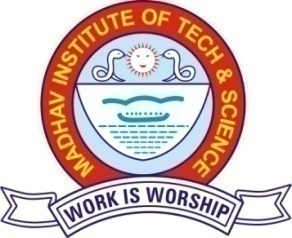 Vill.Bachawani,Th.BankhediDist-Hoshangabad-461990Contact: +91-9399465344Email:patel.amitx29@gmail.comCareer ObjectivesLooking for a professional career at the prestigious firm where I can execute my knowledge and skills in constructive manner and can learn in return.Academic Credentials: Experience              TEACHING IN sant  rawatpura school bankhedi               and green vally international school bankhediQualified examsMp police 2016 and 2017Ssc cpo 2017 pre Mp jail prahari 2018Alp and technitian 2018Rrb je 2018Rpf constable 2018Rpf si 2018 -19Ssc gd 2018-19.Declaration										Personal Profile:Father’s Name                         :           chain singh patelDate of Birth                             :          29/09/1993Nationality                                :           Indian  Religion                                    :          hinduGender                                     :           Male   Marital Status                           :           Single  Hobbies                                   :          dancingLanguages Known                 :           English, Hindi(Speak, Read and Write)Postal Address in India          :           H.No.1to100vill.bachawani th. bankhedidistt.hoshangabad mp(461990)Contacts                                 :           Mobile - 9399465344ExaminationYearAggregate/ PercentageInstitutionBoard/UniversityB.E. (MechanicalEngineering)201672.72%Madhav Institute Of Technology & Science,GwaliorRGPV University BhopalClass XII201182.8%S.V.M Higher Secondary SchoolBankhedi,MP BoardClass X200965.50%S.V.M Higher Secondary School,BankhediMP Board